Orientaciones para trabajo semanal                         a distancia  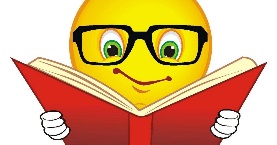 Profesor/ a:  Jessica Troncoso Díaz                                                                               Teléfono:986672289              Correo: jtroncoso@mlbombal.cl                                        Educadora Pie: Claudia CarrascoTeléfono:977581017              Correo: ccarrasco@mlbombal.clCurso: NT1-NT2                              Semana: 18Unidad:  figuras y cuerpos geométricasObjetivo de la Clase: Identificar Atributos como : forma, cantidad de lados, vértices y caras que observa.Indicaciones para el trabajo del estudiante:1.-  Círculo: Antes de realizar las actividades veamos  el siguiente video.https://youtu.be/Cw5BWA8eM7I2.-  Ahora debes  buscar en revistas elementos circulares y  pégalos en el cuaderno  sino encuentras puedes dibujarlos. Luego vas a realizar un círculo muy grande y lo vas pintar con témpera del color que quieras.3.- Cuadrado: Antes de realizar las actividades  veamos el siguiente video.https://youtu.be/x0N5aLnSKjE4.- Ahora debes buscar en revistas elementos de forma cuadrada y pegarlos en el cuaderno  sino encuentras puedes dibujarlos. Luego vas a realizar un cuadrado muy grande y lo vas pintar con témpera del color que quieras.5.- Triángulo: Antes de realizar las actividades veamos el siguiente video.https://youtu.be/x_h_SLJKMDg6.- Ahora debes buscar en revistas elementos de forma triangular y pegarlos en el cuaderno sino encuentras puedes dibujarlos. Luego vas a realizar un triángulo muy grande y lo vas pintar con témpera del color que quieras.7.- Rectángulo: Antes de realizar las actividades  veamos el siguiente video:https://youtu.be/-oD7fn7tKMg 8.-Ahora debes buscar en revistas elementos de forma rectangular y pegarlos en el cuaderno sino encuentras puedes dibujarlos. Luego vas a realizar un rectángulo muy grande y lo vas pintar con témpera del color que quieras.9.- Vamos a realizar un repaso de las figuras geométricas viendo el siguiente video, busca en tu hogar elementos que tengas la forma de una figura geométrica.https://youtu.be/IHaY0uSZifs